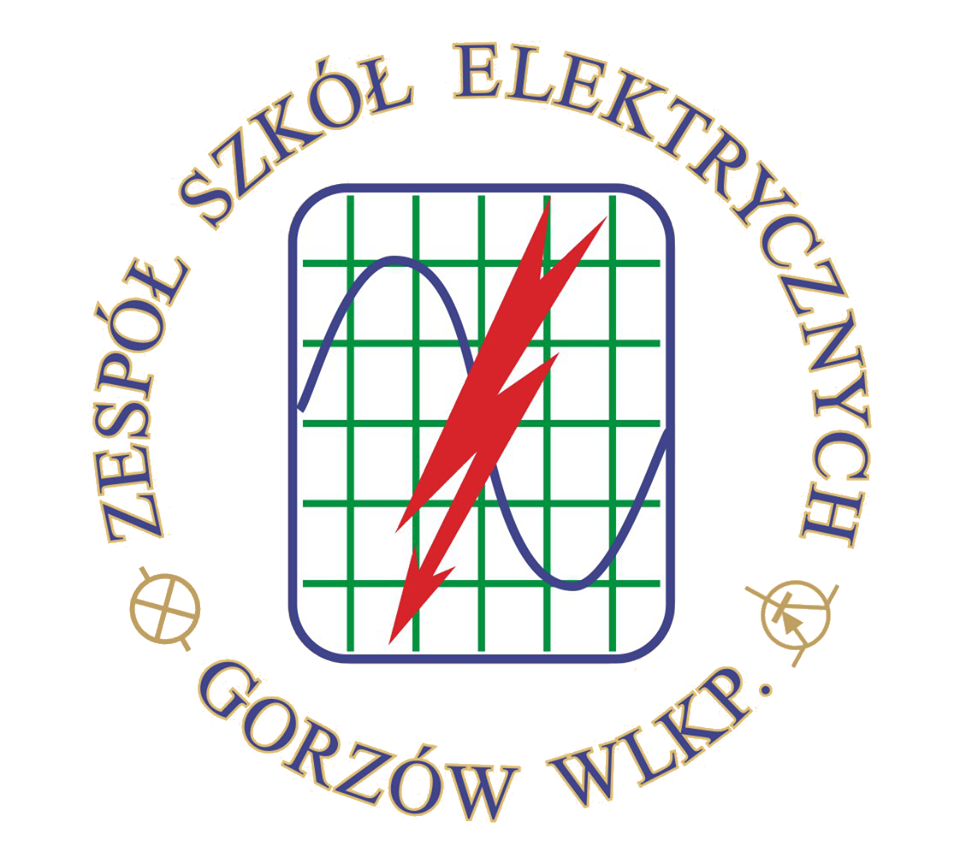 projekt „tu wpisujesz przedmiot” tu wpisujesz Temat projektu 

tu wpisujesz imię i nazwisko klasaProwadząca: …………Gorzów Wlkp. ………rokOświadczenieOświadczam, że niniejszy projekt przygotowałem(am) samodzielnie. Praca nie została nikomu zlecona, ani od nikogo skopiowana. Przy cytowaniu danych z literatury (dosłownie lub niedosłownie) stosowano odpowiednie odsyłacze. Oświadczam również, że moja praca nie była nigdzie publikowana.Wyrażam zgodę / nie wyrażam zgody* na udostępnienie osobom zainteresowanym mojej pracy projektowej.Zgoda na udostępnienie pracy projektowej nie oznacza wyrażenia zgodyna kopiowanie pracy projektowej w całości lub w części.Brak zgody nie wyklucza kontroli tekstu pracy projektowej w systemie antyplagiatowym, wyklucza natomiast dopisanie tekstu do bazy tego systemu.* niepotrzebne usunąć..............................., dnia............................			.................................................         (miejscowość)								             (podpis)WstępOkreślenie tematu projektu i odpowiedź na pytania, przed jakim wyzwaniem stajesz, co jest zadaniem do wykonania i na czym owe zadanie polega.  Wstęp powinien również zawierać określenie celu pracy oraz jej struktury. Praca powinna być odpowiednio sformatowanaCałość piszemy czcionką Times New Roman, 12 pkt, interlinia 1,5 wiersza wyjątek stanowią podpisy rysunków i tabel oraz określenie źródłaKażdy rozdział zaczyna się od nowej stronyTytuł rozdziału Times New Roman 16 pkt.Tytuł podrozdziału Times New Roman 14 pkt.Rozdziały wraz z podrozdziałami numerujemy przez konspekt numerowanyCel pracyCelem pracy jest … ……………………Struktura pracyPracę podzielono na część pisemną i część praktyczną: część pierwsza jest podzielona na części. Tu podajesz opis zawartości pracy z podziałem na rozdziały. Rozdział 1 zawiera…………………………………………………………………..………………………………………………………………………………….……………………………………………………………………………………….……….………………………………………………………………………………….……………W rozdziale 2 ……………………………………………………………………………….……………………………………………………………………………………….…………Jeśli projekt jest pracą zespołową, zachodzi potrzeba opisania zadań poszczególnych osób.Nad projektem pracowali: tu wymieniasz wszystkich członków zespołu wraz z ich zadaniamiwprowadzenie TEORIATutaj powinieneś opisać wprowadzenie do tematu głównego w zależności od typu projektu i dziedziny, której on dotyczyWyjaśnienie podstawowych pojęć dotyczących pracy…………………………………………………………………………….…………………………………………………………………………………………….…………………………………………………………………………………………….…………Tutaj wybrane usługiPrzegląd dostępnych technologii…………………………………………………………………………….…………………………………………………………………………………………….…………………………………………………………………………………………….…………Wybór usług do instalacjiJakie usługi wybrałeś i dlaczego…………………………………………………………………………….…………………………………………………………………………………………….…………………………………………………………………………………………….…………Instalacja (tu wpisujesz czego)Czynności przedinstalacyjnePowinny obejmować przygotowanie urządzeń w zależności od tematyki projektu. Harmonogram prac Tutaj powinien znaleźć się harmonogram prac oraz lista kontrolna. Może być w formie tabeli lub rysunków. Podpisy i źródła powinny mieć określony styl. Jak poniżej Rysunek. . Podpis rysunku pierwszego 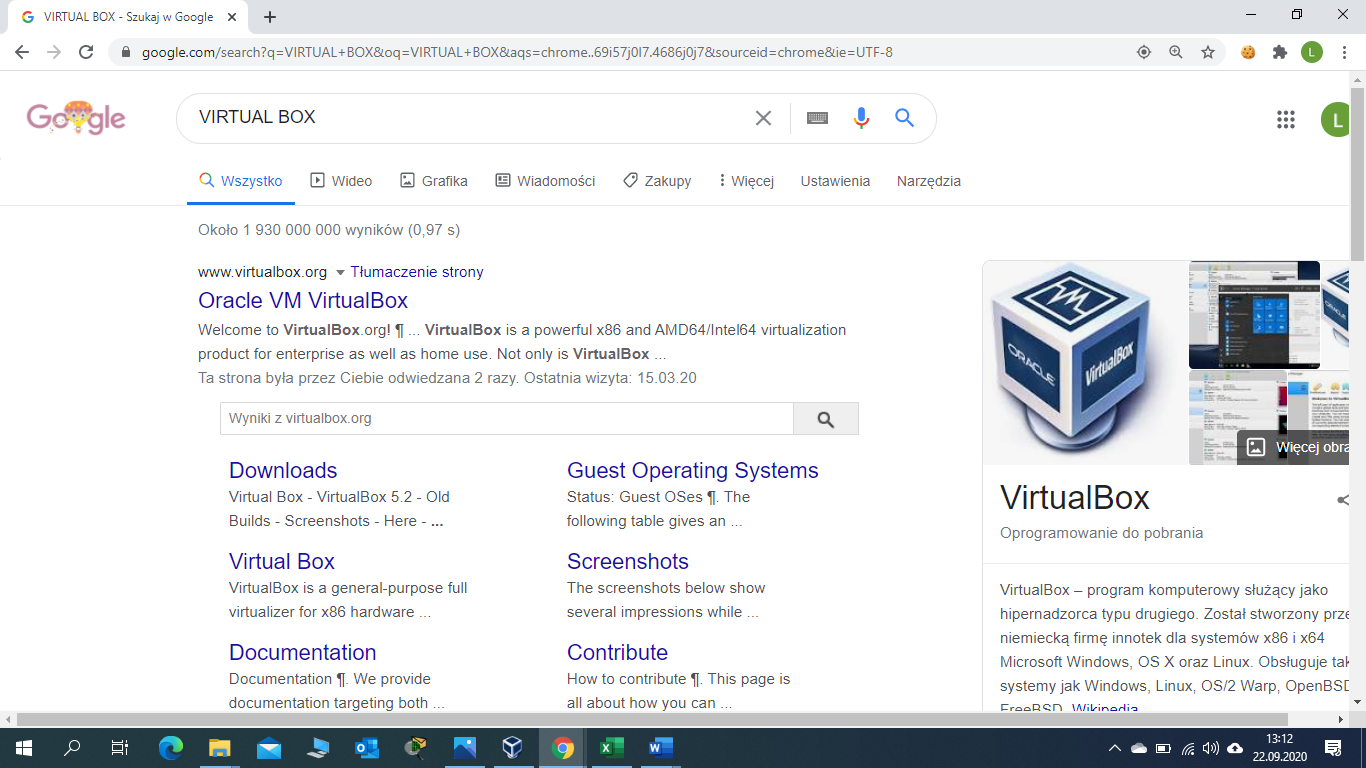 Źródło: opracowanie własne na podstawieWymagania systemoweTabela. 1. PrzykładŹródło: opracowanie własne na podstawieProces instalacji Proces instalacji dokumentujesz zrzutami ekranu Czynności poinstalacyjne Czynności poinstalacyjne powinny obejmować wszelkiego rodzaju aktualizacjekonkretne usługiKażdy podpunkt to konkretna usługa. Wszystko dokumentujesz zrzutami ekranu. Usługa 1Treść ……….Usługa 2Treść testyTutaj piszesz co udało się zrealizować a co nie i dlaczego, jakie są wyniki testów. Testy dokumentujesz zrzutami ekranu.……….……….……….Platforma sprzętowa i programowa środowiska testów Test usługi pierwszej……….……….Test usługi nr 3Treść …….……..Test usługi 4……….……….Test usługi nr 5Treść …….……..Test usługi 6……….……….Test usługi 7Treść …….……..podsumowanieTreść opisujesz wnioski z wykonanego projektu i podsumowujesz osiągnięte wyniki. Odpowiadasz też na pytanie czy cele projektu zostały osiągnięte, a jeśli nie to dlaczego, czego się nauczyłeś, a czego nie udało się osiągnąć i dlaczego.W podsumowanie może być zawarte, w jakim stopniu projekt jest skalowalny i niezawodny. Wnioski powinny wynikać z treści pracybibliografiaNazwisko I., Tytuł książki, Wydawnictwo, Miejsce, rok.Nazwisko I., „Tytuł artykułu” [w:] Nazwisko I. (red.), Tytuł, Wydawnictwo, Miejsce, rok, s. XX-XX.Nazwisko I., „Tytuł artykułu”, Nazwa czasopisma, nr X (rok), s. XX-XX.Nazwisko I. (red.), Tytuł , Wydawnictwo, Miejsce, rok.Nazwisko I., „Tytuł artykułu”, http://xxx-xxx/index.html, rok opublikowania, dostęp: 01.01.2016.Nazwisko I., „Tytuł artykułu”, http://xxx-xxx/index.html, dostęp: 01.01.2016. Nazwisko I. (red.), Tytuł, http://xxx-xxx/xxx.pdf, rok opublikowania, dostęp: 01.01.2016.Nazwa organizacji, Nazwa dokumentu, http://xxx-xxx/index.html, dostęp: 01.01.2016.Spis tabelTabela. 1. Podpis tabeli pierwszej	9Spis rysunkówRysunek. 1. Podpis rysunku pierwszego	8ZałącznikiZałącznik 1Załącznik 2Załącznik 3ParametryWymagania minimalneWymagania zalecaneInternetTakTakRAM1GB2GBDysk twardy512GB1TB